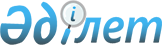 О внесении изменений в решение Шиелийского районного маслихата от 27 декабря 2019 года №49/8 "О бюджете сельского округа Енбекши на 2020-2022 годы"
					
			С истёкшим сроком
			
			
		
					Решение Шиелийского районного маслихата Кызылординской области от 30 июля 2020 года № 57/4. Зарегистрировано Департаментом юстиции Кызылординской области 4 августа 2020 года № 7570. Прекращено действие в связи с истечением срока
      В соответствии со статьей 109-1 Кодекса Республики Казахстан от 4 декабря 2008 года "Бюджетный кодекс Республики Казахстан" и пунктом 2-7 статьи 6 Закона Республики Казахстан от 23 января 2001 года "О местном государственном управлении и самоуправлении в Республике Казахстан", Шиелийский районный маслихат РЕШИЛ:
      1. Внести в решение Шиелийского районного маслихата от 27 декабря 2019 года № 49/8 "О бюджете сельского округа Енбекши на 2020-2022 годы" (зарегистрировано в Реестре государственной регистрации нормативных правовых актов за номером 7111, опубликовано в эталонном контрольном банке нормативных правовых актов Республики Казахстан от 10 января 2020 года) следующие изменения:
      пункт 1 изложить в новой редакции: 
      "1. Утвердить бюджет сельского округа Енбекши на 2020 - 2022 годы согласно приложениям 1, 2 и 3, в том числе на 2020 год в следующих объемах:
      1) доходы – 136 239 тысяч тенге, в том числе: 
      налоговые поступления – 2 171 тысяч тенге;
      поступления трансфертов – 134 068 тысяч тенге;
      2) затраты – 137 064 тысяч тенге;
      3) чистое бюджетное кредитование - 0; 
      бюджетные кредиты - 0;
      погашение бюджетных кредитов - 0;
      4) сальдо по операциям с финансовыми активами - 0; 
      приобретение финансовых активов - 0;
      поступления от продажи финансовых активов государства - 0;
      5) дефицит (профицит) бюджета - -825 тысяч тенге;
      6) финансирование дефицита (использование профицита) бюджета - 825 тысяч тенге;
      поступление займов – 0; 
      погашение займов - 0; 
      используемые остатки бюджетных средств - 825 тысяч тенге.".
      Приложение 1 к указанному решению изложить в новой редакции согласно приложению к настоящему решению.
      2. Настоящее решение вводится в действие с 1 января 2020 года и подлежит официальному опубликованию. Бюджет сельского округа Енбекши на 2020 год
					© 2012. РГП на ПХВ «Институт законодательства и правовой информации Республики Казахстан» Министерства юстиции Республики Казахстан
				
      Председатель сессии Шиелийскогорайонного маслихата

К. Шәукебаев

      Cекретарь Шиелийскогорайонного маслихата

Б. Сыздық
Приложение к решению Шиелийcкого районного маслихата от 30 июля 2020 года № 57/4Приложение 1 к решению Шиелийского районного маслихата от 27 декабря 2019 года №49/8
Категория
Категория
Категория
Категория
Сумма, тысяч тенге
Класс 
Класс 
Класс 
Сумма, тысяч тенге
Подкласс
Подкласс
Сумма, тысяч тенге
Наименование
Сумма, тысяч тенге
1. Доходы
136239
1
Налоговые поступления
2171
01
Подоходный налог
160
2
Индивидуальный подоходный налог
160
04
Hалоги на собственность
2011
1
Hалоги на имущество
55
3
Земельный налог
153
4
Hалог на транспортные средства
1803
4
Поступления трансфертов 
134068
02
Трансферты из вышестоящих органов государственного управления
134068
3
Трансферты из районного (города областного значения) бюджета
134068
Функциональная группа 
Функциональная группа 
Функциональная группа 
Функциональная группа 
Администратор бюджетных программ
Администратор бюджетных программ
Администратор бюджетных программ
Программа
Программа
Наименование
2. Затраты
137064
01
Государственные услуги общего характера
16838
124
Аппарат акима города районного значения, села, поселка, сельского округа
16838
001
Услуги по обеспечению деятельности акима города районного значения, поселка, села, сельского округа
16838
04
Образование
 64365
124
Аппарат акима города районного значения, села, поселка, сельского округа
64365
041
Реализация государственного образовательного заказа в дошкольных организациях образования
64365
06
Социальная помощь и социальное обеспечение
1315
124
Аппарат акима города районного значения, села, поселка, сельского округа
1315
003
Оказание социальной помощи нуждающимся гражданам на дому
1315
07
Жилищно-коммунальное хозяйство
2522
124
Аппарат акима города районного значения, села, поселка, сельского округа
2522
008
Освещение улиц населенных пунктов
2122
011
Благоустройство и озеленение населенных пунктов
400
08
Культура, спорт, туризм и информационное пространство
13824
124
Аппарат акима города районного значения, села, поселка, сельского округа
13824
006
Поддержка культурно-досуговой работы на местном уровне
13824
09
Прочие
13 000
124
Аппарат акима города районного значения, села, поселка, сельского округа
13 000
040
Реализация мер по содействию экономическому развитию регионов в рамках Программы "Развитие регионов"
13000
12
Транспорта и коммуникаций
25200
124
Аппарат акима города районного значения, поселка, села, сельского округа
25200
045
В городах районного значения, селах, поселках, сельских округах капитальный и средний ремонт автомобильных дорог
25200
3.Чистое бюджетное кредитование
0
4. Сальдо по операциям с финансовыми активами
0
5. Дефицит (профицит) бюджета
-825
6. Финансирование дефицита (использование профицита) бюджета
825
7
Поступление займов
0
16
Погашение займов
0
8
Используемые остатки бюджетных средств
825
1
Остатки бюджетных средств
825
Свободные остатки бюджетных средств
825